附件2：交通路线图路线：1、可在火车站东站乘地铁3号线，在营口道站转乘地铁1号线至复兴门站下车，然后乘808路至雅馨路下车，对面即是学院。2、在天津机场乘地铁2号线在西南角站转乘地铁1号线至复兴门站下车，然后乘808路至雅馨路下车，对面即是学院。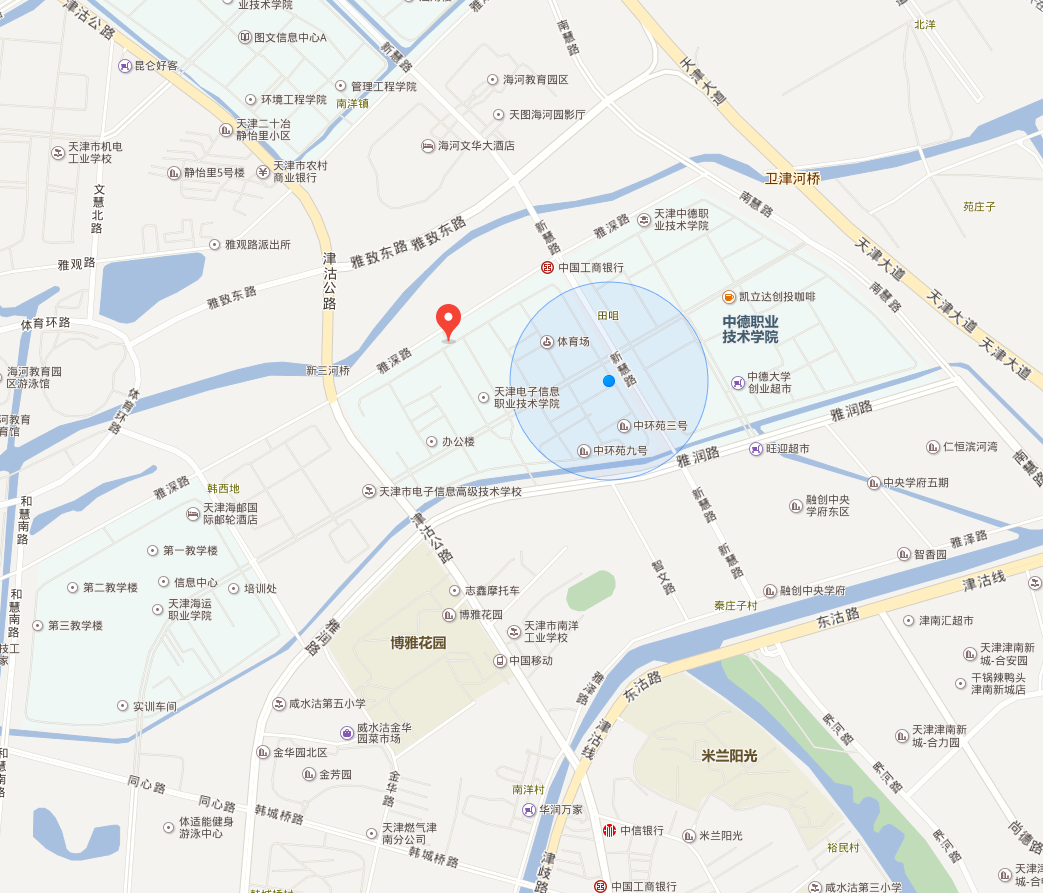 